Primitive and CivilizedInstructionsPRIMITIVEOn your stick person, draw characteristics that make this person “primitive”Think Clothing, tools, facial features, etc…On the right side – list the characteristics that make this person primitive, use your drawing to help you outUsing your drawing and your list of characteristics create a great definition for the term “Primitive”CIVILIZEDOn your stick person, draw characteristics that make this person “Civilized”Think Clothing, tools, facial features, etc…On the right side – list the characteristics that make this person civilized, use your drawing to help you outUsing your drawing and your list of characteristics create a great definition for the term “Civilized”Primitive - 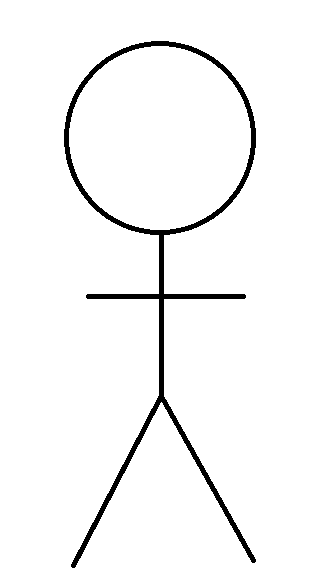 Civilized - Questions to look at:Which group determines who and who is not civilized? Why?Are there any better terms to describe the division of societies other than “Civilized” and “Primitive”? If so let’s think of a few.